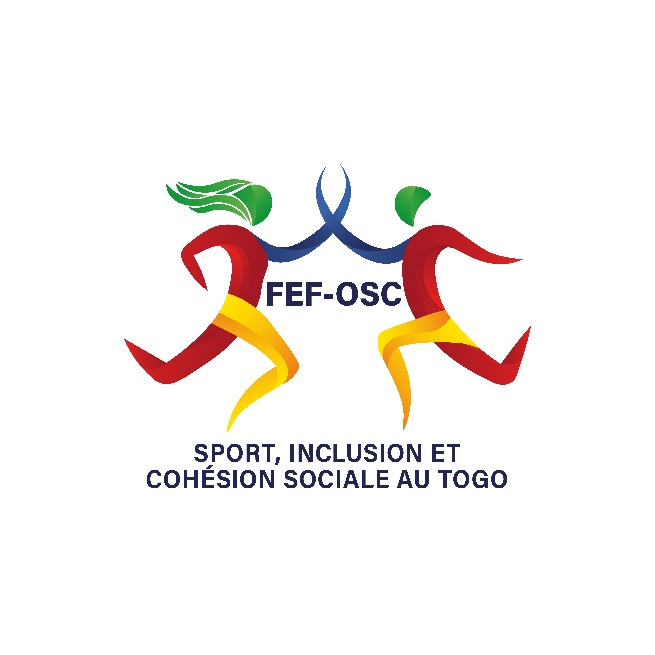 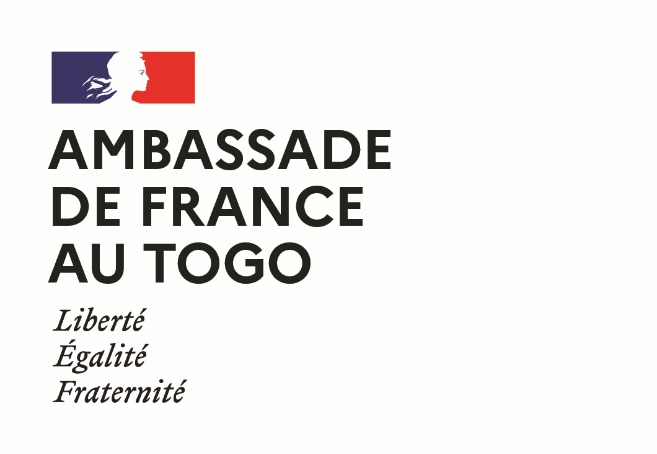 FONDS EQUIPE FRANCE D’APPUI AUX PROJETS DES ORGANISATIONS DE LA SOCIETE CIVILE FEF-OSC (ancien PISCCA)« SPORT, INCLUSION ET COHESION SOCIALE AU TOGO » APPEL A PROJETS 2023Note complète du projetIndications sur la rédaction et le dépôt du dossier de demande complet : Le dossier doit être rempli de manière informatique, tout document manuscrit sera rejeté ; Le document du projet doit être rempli en police Calibri Light, taille 11 ; Le document du projet doit être transmis en format PDF ;Le nombre de page limité pour chaque rubrique doit être impérativement respecté ;Veillez à joindre à ce présent document : le cadre logique, le budget et le chronogramme sous format Excel, ainsi que les pièces justificatives demandées ; La totalité du dossier doit être transmise à l’adresse mail piscca.lome-amba@diplomatie.gouv.fr  en un seul mail, en format compressé. Fiche d’identification du projet 1 page maximum* Partenaire pleinement impliqué dans la mise en œuvre de l’action. Pour chaque partenaire une lettre d’engagement doit être intégrée au dossier.** Tout autre partenaire impliqué à moindre niveau dans la mise en œuvre du projet, de manière plus ponctuelle sans lettre d’engagement à produire.Les porteurs du projet L’organisation porteuse du projet 4 pages maximum Identification de la structureDonnées organisationnelles BUDGET DE LA STRUCTURELes comptes annuels sont-ils certifiés par un commissaire aux comptes externe à votre structure ? Merci de joindre les deux derniers rapports narratifs et financiers de votre structure.Activités DE LA STRUCTUREPrincipaux domaines d’intervention de la structure : Prise en compte du facteur genre dans les activités de la structure :Réalisations de projets subventionnés (depuis 2018) :Avez-vous déjà bénéficié de subventions de l’ambassade de France au Togo avant 2018 ? Si oui, renseignez le nom du projet, le montant de la subvention et l’année de mise en œuvre.Appartenance de votre structure à des collectifs, réseaux, plateformes (si oui, précisez lesquels) :COMMUNICATIONRenseignez les adresses / liens de vos réseaux et pages internet : Autre élément de communication pertinent : 2.2 Les partenaires de mise en œuvre du projet Veuillez remplir les tableaux suivants pour chaque partenaire identifié et joindre au dossier projet une lettre d’engagement pour chacun des partenaires de mise en œuvre impliqués.  PARTENAIRE PRINCIPALAUTRES Partenaires Le projet détaillé 3.1 Contexte et résumé du projet 2 pages maximumCONTEXTE Décrivez le contexte du projet (situation actuelle, caractéristiques des lieux d’intervention : géographiques, démographiques, sociales, économiques, sécuritaire, etc. Précisez les sources d’informations). Merci de joindre une carte ou un plan localisant les zones de mise en œuvre du projet. Précisez et détaillez la problématique à laquelle répond le projet et les antécédents de l’organisation en lien à cette problématique.  Préciser en quoi votre projet s’articule avec les politiques nationales et locales en vigueur, ainsi que sa complémentarité avec d’autres programmes et projets de développement mis en œuvre dans la zone d’intervention (autres bailleurs, ONG, collectivités locales, projets du gouvernement…). RESUME Résumez le projet et ses principales activités. Expliquez en quoi le projet s’inscrit dans les priorités de votre organisation. 3.2 Logique de l’intervention 1 page maximum – veillez également à compléter le cadre logique au format Excel. Quels sont les objectifs auxquels répond le projet ? Détaillez l’objectif global et les objectifs spécifiques. Détaillez la logique d’intervention de votre projet (expliquez dans quelle mesure les activités prévues contribueront à répondre aux résultats attendus et aux objectifs identifiés).3.3 Thématiques prioritaires 1 page maximum LA PRISE EN COMPTE DU SPORT ET DE LA COHESION SOCIALE Décrivez la ou les discipline(s) sportives qui seront au cœur de votre projet. Précisez comment les thématiques de cohésion et d’inclusion seront prises en compte dans votre projet, et comment elles seront articulées avec les activités sportives organisées. Précisez si vous vous appuyez sur des expériences de projets précédents.Précisez votre expertise, ou celle de vos partenaires, dans le secteur sportif en particulier.L’INTEGRATION DES PRIORITES DE L’APPEL A PROJETSDétaillez comment sera pris en compte le facteur genre et l’égalité femmes-hommes tout au long du projet. Précisez si vous vous appuyez sur des expériences de projets précédents similaires.Détaillez comment seront intégrées les problématiques liées à la jeunesse dans le projet et comment vous comptez y répondre. Précisez à quel(s) Objectif(s) de développement durable (O.D.D) au sens des Nations Unies votre projet souhaite contribuer.Public cible et parties prenantes 1 page et demie maximum DIAGNOSTIC DES PARTENAIRES DE MISE EN ŒUVRE ET DES PARTIES PRENANTES Décrivez les différents acteurs qui prendront part au projet et leurs rôles (porteur du projet, partenaires de mise en œuvre, parties prenantes). Précisez comment vous allez travailler avec les collectivités locales et les acteurs présents sur le territoire.  BENEFICIAIRES DU PROJET Décrivez les bénéficiaires directs du projet, détaillez le nombre et la tranche d’âge.Expliquez l’implication des bénéficiaires directs dans le projet, notamment dans les phases de : Construction du projet :Mise en œuvre : Pérennisation :Décrivez et indiquez le nombre et le type de bénéficiaires indirects du projet.Si votre projet comporte un achat de matériel, comment envisagez-vous la redistribution ou la mise à disposition de ce matériel aux bénéficiaires ? (50% minimum du matériel acquis exigé par le projet). Si votre projet implique des activités avec des établissements scolaires, indiquez les démarches que vous avez déjà engagées auprès des responsables d’établissements, du ministère de tutelle, ou des directions régionales pour un accord de votre intervention. Veillez à transmettre tout document justificatif de ces démarches.Suivi et gestion du projet   1,5 page maximum CAPACITE INSTITUTIONNELLE DE GESTION DU PROJETPrécisez les ressources humaines, financières et techniques mises à disposition par votre organisation (fonction des personnels, locaux, moyens de transports, matériel informatique, meubles, infrastructures sportives etc.) et celles prévues pour assurer la mise en œuvre du projet.Si les infrastructures mobilisées pour votre projet ne vous appartiennent pas, précisez s’il s’agit d’une mise à disposition ou d’une location des espaces mentionnés, et si des démarches ont déjà été entreprises en ce sens.SUIVI DU PROJET Décrivez quels outils de suivi seront mis en place tout au long du projet (réunions, visites de terrain, fiches de suivi, rapports d’activités, etc.), les modalités de mise en œuvre, les fréquences, etc.Précisez qui sera désigné comme responsable du suivi de projet et rédacteur des rapports, en joignant son CV. Une évaluation finale externe du FEF-OSC sera pilotée par le SCAC. Veillez à ne pas prévoir de budget et d’activité à cet effet.  Communication et valorisation du projet   1 page maximum VALORISATION ET COMMUNICATION DU PROJET Indiquez comment vous allez communiquer sur le projet et sur l’accompagnement apporté par l’Ambassade de France (quels supports, quelle fréquence, quels objectifs et publics cibles). Précisez si votre organisation a une stratégie de communication particulière.Précisez quels réseaux sociaux seront mobilisés. Vous pouvez indiquer un exemple de publication type faite sur un précédent projet (lien).CAPITALISATION Avez-vous prévu une action de capitalisation (séminaire de capitalisation, réunion avec les partenaires et les bénéficiaires, etc.) ? Si oui, précisez. Pérennisation et poursuite du projet après le financement    PERENNISATION DE L’ACTION A LA FIN DU PROJET Si le projet est une poursuite d’une phase précédente, ou une mise à l’échelle, précisez quelle est l’innovation et de quelle manière il prend en compte les résultats de l’évaluation, les acquis, et les problématiques rencontrés lors des phases précédentes.Indiquer selon quelle stratégie le projet se poursuivra après le FEF-OSC, et comment y seront impliqués les bénéficiaires.Détaillez les perspectives de développement du projet après le FEF-OSC (mise à l’échelle, réplication, etc.) et les autres sources de financement envisagées. Le budget synthétique Renseignez ce tableau synthétique ainsi que le fichier Excel consacré au budget complet du projet.Indications complémentaires :L’évaluation finale de votre projet sera pilotée et prise en charge par le SCAC ; Un accompagnement des porteurs de projets sera prévu par le SCAC durant toute la durée de mise en œuvre. Des formations et temps d’échanges sont prévus pour les lauréats de cet appel à projets, qui devront se rendre disponibles pour y participer.  Liste des pièces à fournir Merci de joindre les pièces suivantes à votre dossier. Lorsque vous avez joint les documents demandés, merci de cocher les cases de la 2ème colonne (« Pièces fournies ») correspondant à ces documents, pour vous assurer que votre dossier est complet. Si votre structure n’est pas concernée par un des points suivant indiqué comme Facultatif, merci d’indiquer dans la case correspondante la mention « NC ». La totalité de ces pièces sont à envoyer avec le dossier projet. Le mail ne doit pas dépasser 5mo et l’envoi par logiciel (Wetransfer, Googledrive, Swisstransfer) est proscrit. Veillez à compresser vos documents en format .zip.Des documents complémentaires pourront vous être demandés.Le dossier complet est à envoyer par mail à: piscca.lome-amba@diplomatie.gouv.fr au plus tard le 12 décembre 2023 à 23h59 GMT. Intitulé du projet Nom de l’OSC Date de création de l’OSCCoordonnées (deux responsables de la structure, nom-prénom, fonction, numéro de téléphone, email)1-
2- 1-
2- Objectif principal du projet Objectifs spécifiques OS1.
OS2.OS1.
OS2.Principales activités du projetA1.
A2.
A3. A1.
A2.
A3. Discipline(s) sportive(s)  Lieu(x) de réalisation du projet Département - Commune - Localité préciseDépartement - Commune - Localité préciseGroupe cible du projetBénéficiaires du projet Nbre total de bénéficiaires directs et tranche d’âge :Nbre total de bénéficiaires indirects et tranche d’âge : Nbre total de bénéficiaires directs et tranche d’âge :Nbre total de bénéficiaires indirects et tranche d’âge : Partenaires de mise en œuvre* du projet et type (ONG internationale, club sportif, collectivité locale …)Parties prenantes du projet **Durée du projet en nombre de mois Date de début du projet Date de fin du projetCoût total du projet   100 %Participation demandée à l’Ambassade de France%Participation du porteur du projet %Participation des autres partenaires%Intitulé complet :Sigle / acronyme :Type de structure : (association, réseau, fédération sportive, club etc.) * Si vous êtes une fédération, merci de préciser si vous êtes accrédité auprès du Ministère des Sports et des Loisirs. Adresses physique et postale :Téléphone(s) :E-mail :Date de création et références de l’enregistrement légal (le récépissé de déclaration doit être transmis)Nom et prénomContact Année de prise de fonctionPrésident :Directeur :Secrétaire général :Trésorier :Nombre de membres au conseil d’administration :FemmesHommesNombre de membres au conseil d’administration :Nombre de salariés :Nombre de bénévoles (préciser si la structure accueille un ou plusieurs volontaires étrangers et le statut) :202020212022Nombre d’adhérents :Nombre de cotisants :Fréquence de réunion du C.A (par an) :Date de la dernière Assemblée Générale :Fréquence de réunion du C.A (par an) :Date de la dernière Assemblée Générale :Fréquence de réunion du C.A (par an) :Date de la dernière Assemblée Générale :Fréquence de réunion du C.A (par an) :Date de la dernière Assemblée Générale :202020212022Budget global :Montant des charges :Montant des recettes Dont part des subventions accordées (préciser les bailleurs) :Montant des recettes Dont part des subventions accordées (préciser les bailleurs) :Année(s)  Titre de chaque projet Domaine Partenaires de mise en œuvre Bailleur Coût global de chaque projet en    FCFA- dont part subventionnéeVotre site internet Votre page Facebook Votre page InstagramVotre page LinkedInVotre page Twitter Autre(s) réseau(x) (précisez)Nom complet :Sigle / acronyme :Type de structure : (association, réseau, fédération sportive, club etc.) * Si vous êtes une fédération, merci de préciser si vous êtes accrédités auprès du Ministère des Sports et des Loisirs Adresse physique :Téléphone(s) :E-mail :Date de création : Thématique(s) d’intervention :Historique de la collaboration : (Avez-vous déjà mené des projets ensemble ? Si oui, précisez (intitulé du projet, année(s) de mise en œuvre, montant dont part financée par des bailleurs)Rôle dans le projet :Nom complet : Sigle / acronyme :Type de structure : Adresse physique :Téléphone(s), e-mail : Date de création :Thématique(s) d’intervention :Historique de la collaboration :Rôle dans le projet :Nom complet : Sigle / acronyme :Type de structure : Adresse physique :Téléphone(s), e-mail : Date de création :Thématique(s) d’intervention :Historique de la collaboration :Rôle dans le projet :Montant CFAMontant global du projetMontant sollicité auprès du FEF-OSC (maximum 85%)Montant de la participation du porteur de projetMontant des cofinancements (détailler le bailleur, le mécène, etc. identifié) :1. A compléter2…Montant des cofinancements (détailler le bailleur, le mécène, etc. identifié) :1. A compléter2…Montant des cofinancements (détailler le bailleur, le mécène, etc. identifié) :1. A compléter2…n°Pièces fourniesDocuments à fournir2Le présent formulaire de demande de financement, soigneusement rédigé à partir du canevas ci-joint (prière d’en respecter le plan de rédaction, le nombre de page maximal et le corps des caractères indiqués).Le fichier Excel contenant les trois onglets : le budget, le cadre logique et le chronogramme prévisionnel du projet. 3Une carte et/ou un plan précis permettant de localiser les zones d’intervention du projet.9Facultatif - S’il s’agit de la suite d’un projet déjà mis en œuvre, ou une mise à l’échelle, joindre l’évaluation dudit projet.10Concernant l’association porteuse du projet : Le récépissé de déclaration officielle ;Les statuts et le règlement intérieur ; Le procès-verbal (PV) de l’assemblée constitutive ;Le PV de l’assemblée générale de l’année précédente ;Les rapports d’activité narratifs et financiers des années 2021 et 2022 ; La liste des membres du bureau et leurs fonctions, degrés et qualités dans et hors le projet..Une lettre d’engagement signée pour chaque partenaire identifié dans le point 2.2 (une lettre engageant le partenaire de sa participation dans le projet – lettre d’engagement, attestation sur l’honneur, comportant la signature du responsable et le cachet de la structure). 12Facultatif - Pour tout co-financement indiqué : une lettre d’engagement précisant le montant dédié au projet ou la convention. Le relevé d’identité bancaire au nom de l’organisation porteuse du projet. 